لیستى وانە سەربارەکانى مانگى : 9/ 2022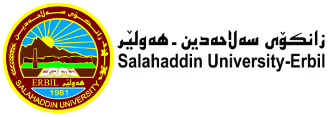 کۆى کاتژمێرەکانى نیساب : 12 کۆى کاتژمێرەکانى سەربار :20 کۆى گشتى:3204:3005:3003:3004:3002:3003:3001:3002:3012:3001:3011:3012:3010:3011:3009:3010:3008:3009:30کاتژمێرrey5رۆژشەممەیەک شەممەEng.Mech. IIEng.Mech. IIدوو شەممەسێ شەممەEng.Mech. IIEng.Mech. IIچوار شەممەپێنج شەممەکۆىپراکتیکى و تیۆرىپراکتیکىتیۆرىبەرواررۆژکۆىپراکتیکى و تیۆرىپراکتیکىتیۆرىبەرواررۆژشەممەشەممە11/9یەک شەممە4/9یەک شەممە2212/9دوو شەممە225/9دوو شەممە13/9سێ شەممە6/9سێ شەممە2214/9چوار شەممە227/9چوار شەممە15/9پێنج شەممە8/9پێنج شەممەپرۆژەپرۆژە42x2سەرپەرشتىخوێندنى باڵا42x2سەرپەرشتىخوێندنى باڵا8کۆى گشتى8کۆى گشتىکۆىپراکتیکى و تیۆرىپراکتیکىتیۆرىبەرواررۆژکۆىپراکتیکى و تیۆرىپراکتیکىتیۆرىبەرواررۆژشەممەشەممە25/9یەک شەممە18/9یەک شەممە2226/9دوو شەممە2219/9دوو شەممە27/9سێ شەممە20/9سێ شەممە2228/9چوار شەممە2221/9چوار شەممە29/9پێنج شەممە22/9پێنج شەممەپرۆژەپرۆژە42x2سەرپەرشتىخوێندنى باڵا42x2سەرپەرشتىخوێندنى باڵا8کۆى گشتى8کۆى گشتىڕاگرسەرۆک بەشمامۆستاى وانەپ. د.نه‌ژاد احمد حسينپ.ی د. دلشاد خضرد. صلاح الدين عبدالرحمن احمد